NAl<IT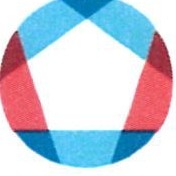 Kodaňská 1441/46, 101 00 Praha 10 -VřšoviceIČ 04767543 DIČ CZ04767543Zapsáno v obchodním rejstříku u Městského soudu v Praze, spisová značka A 77322Corpus Solutions a.s. Štětkova  1638/18 140 00 PrahaDIČ: CZ25764616 IČ:	25764616Podle všeobecně platných ustanovení obchodního zákoníkua za ujednání uvedených v příloze této objednávky objednáváme u Vás s dodací lhůtou:	17.12.2021Vaše číslo:	64277Adresa dodávky: Sklad ředitelství Praha Kodaňská 1441/46 101 00 Praha 10Pol.	Materiál Objedn.množOznačeníJednotka	Cena za jedn. bez DPH	Cena celk. bez DPH0001O   618453200148,00IT poradenství - režieJedn.výk.	12.000,00	576.000,00Na základě smlouvy č. 2020/151 NAKIT uzavřené dne 23.11.2020 s Vaší společností u Vás objednáváme rozvojové činnosti a služby v souvislosti s implementovaným a provozovaným nástrojem Fidelis Endpoint a Network (dále jen „EDR") v IS NAKIT. Plnění bude realizováno v souladu s uvedenou smlouvou, způsobem tam upraveným a za tam stanovených obchodních podmínek.Celková hodnota CZK	576.000,00NAl<IT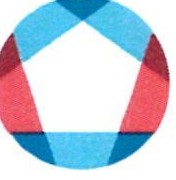 Kodaňská 1441/46, 101 00 Praha 10 - VršoviceIČ 04767543 DIČ CZ04767543Zapsáno v obchodním rejstříku u Městského soudu v Praze, spisová značka A 77322Corpus Solutions a.s. Štětkova  1638/18 140 00 PrahaČísloObjednávky/datum3610003358 / 15.09.2021Odvol.ke kontrak. 5700001806 Číslo smlouvy	2020/151 NAKITSplatnost faktury dle smlouvy je 30 dnů.Cenu uveďte na potvrzení objednávky. Číslo objednávky uveďte jako referenci na faktuře. Faktury zasílejte na korespondenční adresu: Národní agentura pro komunikační a informační technologie, s.p. skenovací centrum, Kodaňská 1441/46, 101 00 Praha 10 - Vršovice, nebo v elektronické formě na adresu: xxx, dle podmínek stanovenýchve smlouvě.V případě, že dodavatel splňuje podmínku§ 81 odst. 2 písm. b) zákona č. 435/2004 Sb., o zaměstnanosti (zaměstnávání ZTP), je povinen tuto skutečnost oznámit v rámci každého vystaveného daňového dokladu.V případě, že plnění dle této objednávky/smlouvy bude podléhat daňovému režimu podle§ 92e zákona č. 235/2004 Sb., o DPH v platném znění, Národní agentura pro komunikační a informační technologie, s.p. prohlašuje, že je plátcem daně z přidané hodnoty a že činnosti, které jsou předmětem této objednávky/smlouvy použije pro svou ekonomickou činnost.Vzhledem k povinnosti uveřejňovat veškeré smlouvy v hodnotě nad 50 tis. Kč bez DPH v Registru smluv vyplývající ze zákona č. 340/2015 Sb., Vás žádáme o potvrzení objednávky, a to nejlépe zasláním skenu objednávky podepsané za Vaši stranu osobou k tomu oprávněnou tak, aby bylo prokazatelné uzavření smluvního vztahu. Uveřejnění v souladu se zákonem zajistí odběratel - Národní agentura pro komunikační a informační technologie, s.p.                   Xxx Razítko a podpis dodavatele:                    xxxRazítko a podpis odběratele: